Základní škola a mateřská škola Řenče, okres Plzeň – jih, příspěvková organizaceVýroční zpráva o činnosti školy za školní rok 2019/2020-1-VÝROČNÍ ZPRÁVA O ČINNOSTI ŠKOLY ZA ŠKOLNÍ ROK 2019/2020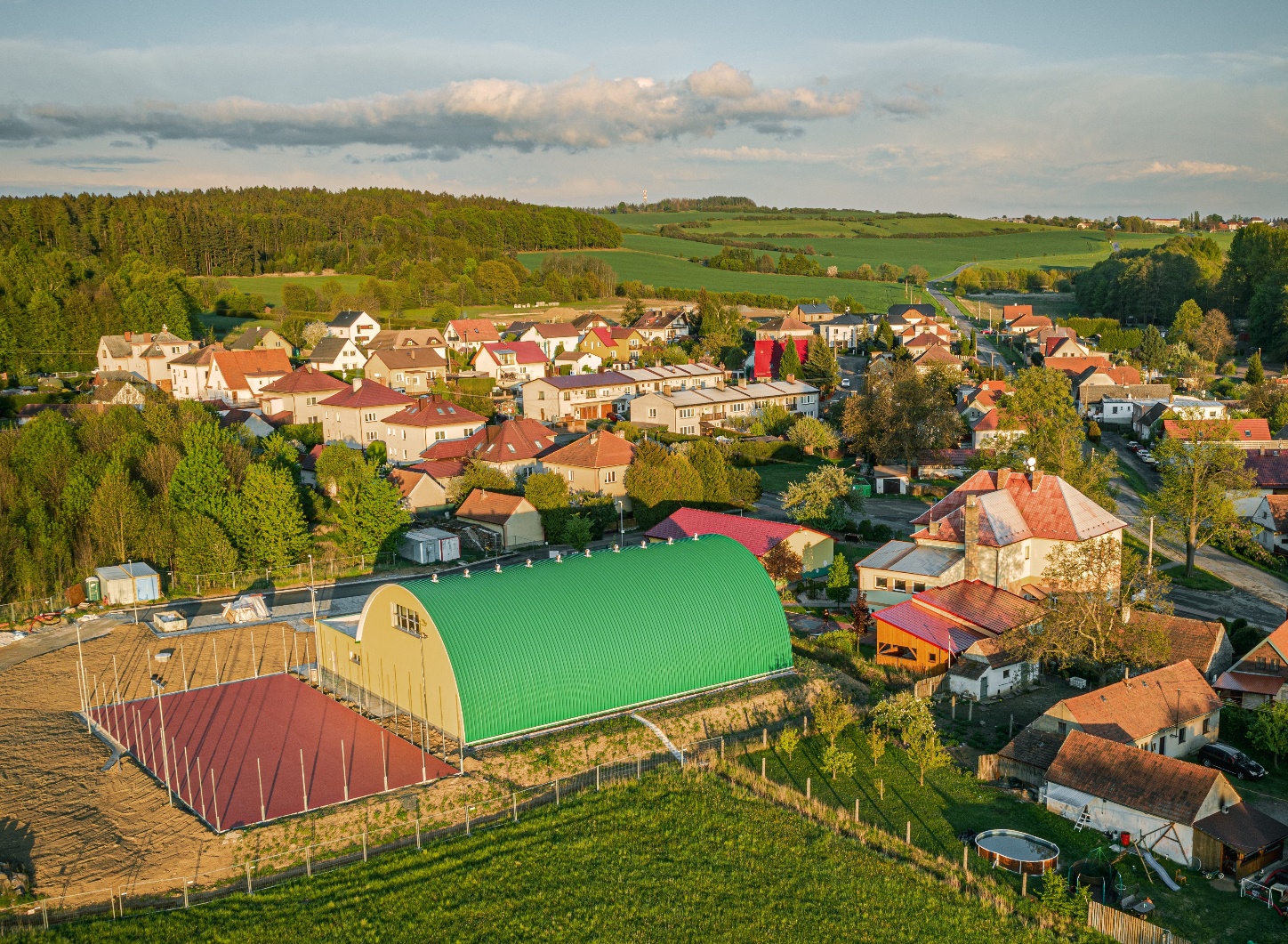 Základní škola a mateřská škola Řenče, okres Plzeň – jih, příspěvková organizaceVýroční zpráva o činnosti školy za školní rok 2019/2020-2-Základní škola a mateřská škola Řenče, okres Plzeň – jih, příspěvková organizaceVýroční zpráva o činnosti školy za školní rok 2018/2019-3-Základní škola a mateřská škola Řenče, okres Plzeň – jih, příspěvková organizaceVýroční zpráva o činnosti školy za školní rok 2019/2020-4-2 Přehled oborů pro vzdělávání a vzdělávací programy2.1 Přehled oborů základního vzděláváníZákladní škola a mateřská škola Řenče, okres Plzeň – jih, příspěvková organizaceVýroční zpráva o činnosti školy za školní rok 2019/2020-5-3. Přehled pracovníků školy3.1 Údaje o pedagogických pracovnících3.2. Odborná kvalifikace pedagogických pracovníků a aprobovanost ve výuceZákladní škola a mateřská škola Řenče, okres Plzeň – jih, příspěvková organizaceVýroční zpráva o činnosti školy za školní rok 2019/2020-6-3.3. Údaje o nepedagogických pracovnících4. Zápis k povinné školní docházce5. Údaje o výsledcích vzdělávání žáků5.1 Přehled o výsledcích vzdělávání žákůPřehled o prospěchu*1 dívka  individuální vzdělávání (3. ročník)** děvčata cizí st. příslušnost – zahájily docházku k 1.9.2019  k 30. 12. 2019 odhlášeny z docházky – odcestovaly zpět do Bulharska. Přehled o chováníZákladní škola a mateřská škola Řenče, okres Plzeň – jih, příspěvková organizaceVýroční zpráva o činnosti školy za školní rok 2019/2020-7-5.2 Údaje o zameškaných hodinách** Snezhanová Alexandra a Melisa - cizí st. příslušnost – vysoký průměr zameškaných hodin. K 30. 12. 2019 vyřazeny z docházky – odcestovaly zpět do Bulharska. Zvýšen celkový průměr omluvených hodin. 5.3 Údaje o integrovaných žácích:Základní škola a mateřská škola Řenče, okres Plzeň – jih, příspěvková organizaceVýroční zpráva o činnosti školy za školní rok 2019/2020-8-Analýza  školního roku 2019/20205.4.1. Materiální oblastDo MŠ byly nakoupeny:- koloběžky a herní prvky na zahradu školy (lanový chodník, lezecká sestava Junior) -  10 tabletů z projektu Šablony II Do ZŠ: - 10 ks notebooků pro výuku informatiky - 10 tabletů pro ŠD- Šablony II - Elektrické osoušeče rukou - Výukové  tabule na ČJ – slovní druhy, pádové otázky, mapa ČR - Žákovská knihovna byla doplněna knihami na společné čtení a o encyklopedie- Dřevěný Rybolov na  procvičování matematiky - Zakoupeny rámečky a bylo provedeno označení všech místností  a tříd školy   -Provedeno nové osvětlení v bývalé tělocvičně školy- Rekonstrukce osvětlení v II. , západní třídě - Rekonstrukce místnosti  vedle kotelny na archiv (nové vytápění + podlaha). - Zřízení nových webových stránek. - Program Proškoly  on –line výuku program, databox  5.4.2 Organizační odlišnosti školního  roku- Od září  prodlužen provoz mateřské školy ráno o ¼ hodinu - školka se tedy otevírá v 6,15 hodin. Prodloužen  provoz MŠ  o ¼ hodinu odpoledne - provoz bude až do 16,15 hodin. - Školní družina je ráno otevřená také o ¼ hodiny dříve - tj. od 6,15h.Změna rozvrhu z důvodu 6. lekcí bruslení na zimním stadion v Klatovech v rámci TV         Týdenní  škola v přírodě spojená s lyžařským výcvikem.                                                                                   10 denní chřipkové prázdniny v měsíci únoru.   					              - V měsíci březnu byl vyhlášen nouzový stav z důvodu pandémie a došlo k uzavření všech škol do 25.5. 2020. Z důvodu covid 19 jsme v letošním roce neabsolvovali plavecký výcvik v Blovicích5.4.3. Personální oblast a výchovně vzdělávací oblastDo MŠ se vrací z mateřské dovolené paní učitelka Alice Hřebcová a dále zůstává Jana Lišková a Bc. Pavla Hřebcová. Asistentka Jitka Jirsová z MŠ přechází do základní školy s 0,5  úvazky asistenta  pedagoga a vychovatelky školní družiny. Metodicky jí do práce vychovatelky uváděla Jana Přibáňová. Třídními učitelkami ZŠ byly: Mgr.Kristýna Regnerová  byla třídní učitelkou 12 ti „třetáků“.  Mgr. Zuzka Frýbortová měla ve třídě 6 prvňáčků a 11 druháků. Mgr. Silvie Kosnarová byla třídní učitelkou nejstarších žáků -  4. a 5 . ročníku. V MŠ i v ZŠ působí vyrovnaný, profesionálně zdatný kolektiv pedagogů, schopný týmové práce, vzájemné komunikace a spolupráce. Svými profesními dovednostmi působí směrem k dětem, k žákům, a jejich zákonným zástupcům. Paní učitelky dovedou diagnostikovat a motivovat  k dalším činnostem.Nejzásadnější změnou v pedagogické práci a úlohou pedagogů letošního školního roku  bylo:-Zahájení distanční výuky v ZŠ a také  v MŠ pro povinný předškolní ročník  v době nouzového stavu  z důvodu covid 19 a zajištění on –line výuky pro žáky ZŠ , která byla prováděna  prostřednictvím Google učebny, které se p. učitelky výborně zhostily. -V průběhu uzavření škol pedagogický sbor pracoval při on –line sdílení na evaluaci a vlastním hodnocení školy za uplynulé 4. leté období a následně byly stanoveny vize pro další období.6. Údaje o dalším vzdělávání pedagogických pracovníků (DVPP)6.1. Studium k prohlubování odborné kvalifikaceZákladní škola a školní družina :Základní škola a mateřská škola Řenče, okres Plzeň – jih, příspěvková organizaceVýroční zpráva o činnosti školy za školní rok 2019/2020-9-Mateřská  škola:7. Údaje o školních a mimoškolních aktivitách školní rok 2019/20207.1. Celoškolní projekty a zapojení do programů:Šablony II- Údaje o předložených a školou realizovaných projektech financovaných z cizích zdrojůŠkola je zapojena ve školním roce 2019/2020 do projektu Operační program Výzkum, vývoj a vzdělávání (OP VVV)  s reg. č. „CZ.02.3.68/0.0/0.0/18_063/0009741“ Podpora škol formou projektů zjednodušeného vykazování – Šablony pro MŠ a ZŠ II.Mateřská škola2.I/1    Školní asistent2.I/12  Projektový den ve škole2.I/13  Projektový den mimo školu	Komunitní setkávání 	Využití ICT ve výuce v MŠZákladní škola2.II/1 Školní asistent2.II/16 Využití ICT ve výuce v ZŠ2.II/19 Projektový den ve škole2.II/20 Projektový den mimo školuŠkolní družina2.V/10 Využití ICT ve vzdělávání v ŠD/ŠK2.III/1 Školní asistent-Mléko do škol a ovoce do škol - ZŠ-Sportuj ve škole – ŠD-Zapojení do projektu Českého rozhlasu –Ježíškova vnoučata –ŠD-Zapojení do projektu - Cvičení se zvířátky - Celoroční aktivity pro předškolní děti – Sokol--Zapojení do projektu - Adept mladé myslivosti – MŠ, 1.-2. ročník ZŠŠkolní projekty : Motivační hra – 1. třídaCeloroční hra – Čtenářský žolík  a projekt 3. ročníku  Povídání o pejskovi a kočičce 3.9 – 13.11.Celoroční hra ŠD-1.oddělení  – Ostrovy pirátů , 2.oddělení - Rok v příroděVesmírná hra – 4. a 5. ročníkAdopce kaloně – ZOO Plzeń Základní škola a mateřská škola Řenče, okres Plzeň – jih, příspěvková organizaceVýroční zpráva o činnosti školy za školní rok 2019/20-10-7.2. Nadstandartní aktivity školy  a mimoškolní akce:  9.9.19 - Hudební pořad s p. Karpíškem20.9.19 - Dny vědy a techniky, Plzeň2.10.19 - Slavnosti jablek – Nebílovy23.10.19 - Projektový den: Dravci2.10.19 - Dopravní hřiště Blovice (4.+5.roč.)14.10.19 - O statečné Káče – divadelní představení (KKC Přeštice)od 1.11 - 6.12 Bruslení (stadion Klatovy)8.11. 19    Juniorfest KKC Přeštice- MŠ11.11.19 - Svatomartinská slavnost11.11.19 - Juniorfest – Kino: Tajemství sovího lesa (KKC Přeštice)- ZŠ	       Juniorfest – Kino: Třasořitka (KKC Přeštice)-ŠD		14.11.19 Ametyst – výroba ručního papíru a ekologie – třídíme odpad- 3. třída3.12. 19 –ŠD  - Muzeum archeologie – Plzeň 5.12.19 – Stezka za pokladem  O poklad sv. Mikuláše (tématický den) 6.12. 19 – Artyčokové zdobení – komunitní setkávání-  MŠ6.12.19 - Lotrando a Zubejda - muzikál (KKC Přeštice)6.12.19- Ozzoboti – odborník z praxe - ŠD13.12.19 – Projektový den- vánoční tradice a zvyky,  J.J. Ryba a Přeštický kostel19.12.19- Vánoční akademie – Řenče20.12.19 – Projektový den – Vánoce ve škole 23.1.20 – Sněhová královna - (KKC Přeštice) + návštěva DDM Slunečnice Přeštice pro děti, které se nezúčastnily školy v přírodě. Základní škola a mateřská škola Řenče, okres Plzeň – jih, příspěvková organizaceVýroční zpráva o činnosti školy za školní rok 2019/20-11- 20 -24.1. 20 - Škola v přírodě – Hojsova Stráž + Beseda s členem horské služby 26.2.20 – Projektový  den ve škole: Prevence civilizačních chorob – zdrav.živ.styl 7.2. 20 -  Komunitní setkání v MŠ – O kváskovém chlebu14.02.20 - Recitační soutěž – školní kolo18.2. 20 -Vědecké laborky- MŠ 18.2. 20 – Hravé odpoledne  rodičů a budoucích školáků- MŠ 11.3. - 25. 5. 2020 - Uzavření škol – nouzový stav – Covid 1919. 6. 20 - Projektový den mimo školu: Poznáváme Klatovsko (4.+5.roč.) – katakomby, lékárna U jednorožce, Pask – pavilon skla24.6. 20-  Projektový den s Culinkou – MŠ + zahradní slavnost s rodiči předškoláků25.06.20 – Rozloučení s 5.tř. v koordinaci s PPC Plzeň (v rámci prevence krizového chování)25.06.20 – Slavnostní otevření sportovní haly TJ Řenče – vystoupení žáků26.6. 2020 Ukončení školního roku s programem7.3 Účast žáků a dětí  školy v soutěžíchVýtvarné  soutěže:Recitační soutěž :7.4. Údaje o prevenci sociálně patologických jevůŠkola má vypracovaný Minimální preventivní program. Všechny akce školy jsou řešeny jako jeho součást, neboť se snažíme o zdravé prostředí pro všechny žáky i zaměstnance školy. Nejvýznamnější akcí letošního roku byl týdenní pobyt žáků na Šumavě, kdy jsme měli  možnost být se žáky 24 hodin denně a blíže poznat i porozumět jejich osobnostem.Ve školním roce 2019/2020 nebyla řešena šikana. Základní škola a mateřská škola Řenče, okres Plzeň – jih, příspěvková organizaceVýroční zpráva o činnosti školy za školní rok 2019/2020-12-7. 5. Mimoškolní aktivity žáků a dětí naší školy  - Kroužek AJ, Flétničky, Taneční kroužek Girls, Šikovné ručičky- šití, Sportovky,7.6.  Další události a akce- Předání  a otevření nové sportovní haly 26.6.2020- Triády - informační schůzky a konzultace – žák, učitel, rodič –leden 20- Zápis žáků do 1. ročníku a zápis do MŠ byl prováděn bez přítomnosti dětí ve škole. 8. Údaje o výsledcích kontrolVe školním roce 2019/2020 byla ve škole provedena kontrola: Českou školní inspekcí. Předmětem inspekční činnosti bylo hodnocení podmínek, průběhu a výsledků distančního vzdělávání poskytovaného základní školou, mateřskou školou9. Základní údaje o hospodaření základní školy za kalendářní rok 2019Údaje jsou uvedeny za kalendářní rok 2019.Základní škola a mateřská škola Řenče, okres Plzeň – jih, příspěvková organizaceVýroční zpráva o činnosti školy za školní rok 2019/2020-13-10. ZávěrLoňský školní rok začal standartním způsobem. Běžnou výuku jsme se snažili zpestřit projektovými dny ve škole, celoroční hrou, získávání čtenářských žolíků, výlety, besedami apod. Snažili jsme se poskytovat  kvalitní vzdělání, o čemž svědčí i dobré výsledky našich žáků ve srovnávacích testech 5. tříd.  Když se ohlížím za 1. pololetí uplynulého školní roku nesmím opomenout a zmínit výkony žáků na Vánoční akademii, kde žáci  sehráli a dramaticky ztvárnili část Rybovi vánoční mše, což v takovémto provedení bylo ojedinělé. Když vyzdvihuji výkony našich dětí a žáků, udělaly mi  radost informace, které jsem slyšela  z několika zdrojů a které se shodují. A to, že všechny děti, žáci různých ročníků z Řenečské školy vždy  fungují v Přeštické škole jako tým,  parťáci, kteří  po celou dobu docházky drží při sobě, spolupracují a pomáhají si. Myslím, že právě takové jednání a chování (možná i z naší školy) je to, čeho si moc vážím, protože tohle je deviza a dobrý základ do jejich života. 	Neočekávanou událostí, která  zásadně poznamenala  druhé pololetí  školního roku, bylo  vypuknutím epidemie Covid 19. Od poloviny března  probíhala výuka distančním způsobem, což bylo náročné, jak pro učitele a žáky, tak i pro jejich rodiče. Snažili jsme se výuku nepřerušit a přizpůsobit se situaci tak, aby se naši žáci mohli dále vzdělávat. Musely se hledat cesty a modely radikálně změněného vzdělávání, vzájemné komunikace, předávání a hodnocení úkolů. Myslím, že škola v této době  obstála a také ČŠI ji zhodnotila jako příklad dobré praxe. Právě vyučování  on – line,  bylo pro všechny ( i pro učitele)  něco nového. Připojení on –line učitelů a žáků přes Google učebnu by se však nepodařilo bez pomoci rodičů svým dětem, včetně jejich velké podpory a nasazení při výuce doma, kdy se krom pracovních povinností věnovali svým dětem a pomáhali  jim s technickou i obsahovou stránkou, učili  je společně s našimi učitelkami novou látku a byli  dětem oporou při zvládání problémů, které doba přinesla. Jsme si vědomi, že řada rodičů převzala v těchto měsících mnoho úkolů školy.  Spolupráce rodičů a jejich zájem o školu je výborným vysvědčením pro všechny pedagogy, vedení školy a všechny, kteří se o děti starají ve volném čase.  Tím nemyslím pouze  distanční výuku, ale i přístup  a pomoc řady rodičů  a podporu sportu, např.  bruslení na zimním stadionu v Klatovech, na 1. lyžařském výcviku na Šumavě, který byl další důležitou akcí uplynulého školního roku.               									Poslední třešničkou uplynulého školního roku, kterou chci zmínit je otevření nové sportovní haly. A jestliže mluvím o uplynulém školním roce s vděčností za pozitivní pomoc rodičů a podpoře lidí kolem školy,  musím zmínit i paní starostku Řeneč paní Miloslavu Loudovou a tajemnici OÚ Evu Dobézovou. To jsou právě ony dvě, které vydaly nadstandartní úsilí a zrealizovaly projekt hodného velkého města a díky nim se  děti a žáci naší školy  již v letošním školním roce budou moci cvičit v nové sportovní hale, protože tělocvična naší více jak stoleté školy již skutečně vyhovující nebyla.    Doufáme, že nastartovaná spolupráce se všemi  bude pokračovat i v budoucnu, kdy už se snad věci vrátí do normálního režimu. Výroční zpráva byla projednána na pedagogické radě dne: 30.9.2020Byla schválena Školskou radou dne: 1.10.2020            Zpracovala : Bc. Pavla Hřebcová  ředitelka ZŠ a MŠ ŘenčeZákladní údaje o školeZákladní údaje o škole1.1 školanázev školyZákladní škola a mateřská škola Řenče, okres Plzeň – jih, příspěvková organizaceadresa školyŘenče 44, 334 01 Přešticeprávní formapříspěvková organizaceIČO606 119 10IZO102 264 708RED_IZO600 070 352vedení školyBc. Pavla Hřebcová kontakttel.: 731554138e-mail: zsrence@seznam.czwww: zsrence.cz1.2 zřizovatelnázev zřizovateleObec Řenčeadresa zřizovateleŘenče 54kontakttel.: 377985594fax: 377985358e-mail: ou_rence@volny.cz1.3 součásti školyKapacitaMateřská škola28Základní škola60Školní družina58Školní výdejna (ZŠ a MŠ)721.4 základní údaje o součástech školyPočet tříd/ odděleníPočet dětí/ žákůPočet dětí/žáků na třídu v průměruMateřská škola1281. stupeň ZŠ34715Školní družina24321Komentář: Jídlo do školní výdejny se dováží ze školní jídelny MŠ Přeštice, Dukelská uliceProvoz MŠ – 6,15 – 16,15 hod.  Provoz ŠD 6,15 – 7,30 a od 11,00-16,00 hod.1.5 materiálně-technické podmínky školy1.5 materiálně-technické podmínky školyUčebny, herny3 učebny  –ZŠ,  1 ŠD a 1 MŠOdborné pracovny, knihovna, multimediální učebnaVenkovní učebnaOdpočinkový areál, zahradaZahrada s herními prvky, kompostérSportovní zařízeníTělocvična, sportovní areál v blízkosti školyByla dokončena stavba sportovní haly na pozemku vedle školyŽákovský nábytekZŠ: v dostatečném množství, nový, nastavitelnýMŠ: nový, v dostatečném počtuVybavení učebními pomůckami, hračkami, sportovním nářadím.Vybavení je na dobré úrovniVybavení žáků učebnicemi a učebními textyUčebnice většinou nakupujeme z nakladatelství Nová škola, nebo Duhová škola  Vybavení školy audiovizuální a výpočetní technikouZŠ: 1*interaktivní tabule, 1* SMART TV.Žáci mají k dispozici jak počítače, tak notebooky. Nové netebooky byly zakoupeny do  třídy ZŠ  většinou z projektu Šablony II. Z tohoto projektu byly zakoupeny i tablety do  MŠ a ŠD TV s připojením na wifi. Na škole je k dispozici  kopírovací stroj spojený s tiskárnou a scannerem. Využíváme také   digitální fotoaparát, laminovací stoj, CD přehrávačeMŠ: LCD televize, kopírovací stroj  s tiskárnou v MŠ, fotoaparát, CD a DVD přehrávač, elektronické klávesyVšechny učebny jsou s připojením na internet1.6 Údaje o školské radě1.6 Údaje o školské raděDatum zřízení září 2018Počet členů školské rady 3ČlenovéMgr. Silvie Kosnarová- předsedkyně Růžena ŠestákováIng. Antonín PetrůKódObor vzděláníPoznámkyZařazené třídy79-01-C/01Základní školaRVP pro ZV1.– 5. ročník – I.stupeň2.2 Vzdělávací programy2.2 Vzdělávací programyVzdělávací programZařazené třídyŠKOLNÍ VZDĚLÁVACÍ PROGRAM „Škola, která mě baví“ Platný od 1.9.20191.-  5. ročníkŠKOLNÍ VZDĚLÁVACÍ PROGRAM MŠ „ Sedmikrásky“platný od 1.9.201712.3 Nepovinný předmět/ kroužek 2.3 Nepovinný předmět/ kroužek třídahodinahodinaAnglický jazykMgr. Silvie KosnarováPedagogičtí pracovníciFunkční zařazeníÚvazekPed. praxePedagogická a odborná způsobilostMgr. Silvie KosnarováUčitelka1,015 letPedF, I. stupeňMgr. Lenka VaněčkováUčitelka na MDod 28.3.19 1,07 letPedF, D – OVPedF, I. stupeňMgr. Kristýna Regnerová Učitelka ZŠ zástup za MD1,01 rokPedF, D – OVMgr. Zuzana FrýbortováUčitelka 1,024letPedF, I. stupeňIvana BrzicováAsistent pedag.sdílený0,75 6 letSŠ, kurz asistent pedagogaJitka JirsováAsistent pedagoga     0,5    3 rokySŠ, kurz asistent pedagoga studium SPgŠBc. Pavla Hřebcováředitelka ZŠ   38 letSPgŠ, Management Jana LiškováUčitelka MŠ   0,65  15 letSPgŠ Alice HřebcováUčitelka MŠ   1,0 2 rokySEŠ + SPgŠ.Jana LiškováŠkolní asistent ŠD a MŠ Šablony II- projekt     0,2 15 letSPgŠ Bc. Pavla Hřebcová učitelka MŠ   1,0   37 letSPgŠManagement- ekonomika- Universita J.A. Komenského Jana PřibáňováVychovatelka1,014 letSZŠ PedF vychovatelstvíJitka JirsováVychovatelka 0,5    3 rokySŠ ekonomickástudium SPgŠOdborná kvalifikace ZŠ Učitelé 1. stupně 75%Odborná kvalifikace ŠDVychovatelka 100%Odborná kvalifikace  MŠUčitelka MŠ 100%Ostatní pracovníciFunkceJitka Přibáňováškolnice a kuchařka ZŠŠárka Bradová účetníVladimíra Baumrukováškolnice a kuchařka MŠpočet prvních třídpočet dětí přijatých do prvních třídz toho počet dětí starších 6ti let (nástup po odkladu)počet odkladů pro  školní rok 2020/202111001TřídaPočet žákůProspělo s vyznam. ProspěloNeprospěloŽáci s dostatečnouNehodnocenoI.6 50001**II.11110000III.12+1*111001**IV.972000V.642000Celkem44+1*385002Třída ZŠPočet žákůPochvaly TUPochvaly ŘŠNapom.Důtky TUDůtky ŘŠJiná známkaI.6000000II.11000000III.12+1*000000IV.9000000V.6000100Celkem44+1000100Počet omluvených hodinPočet omluvených hodin na žákaPočet neomluvených hodinPočet neomluvenýchI.5309100II.10679700III.10658300IV.5125700V.4447400Celkem488410600Druhy možné postižení:Počet žákůSluchové postižení-Zrakové postižení- S vadami řeči2Tělesné postižení-Lehké mozkové postižení2Autismus-S vývojovými poruchami chování 5S vývojovými poruchami učení1pracovníknázev akceMgr. Silvie KosnarováMAS Aktivios –Hry s čísly-1.10.19Školení k novele Vyhlášky 27/2016Sb-27.11.19Jana PřibáňováKCVJŠ – Činnost ŠD 23.10.2019Nová škola - AMOS-  soubor vzdělávacích materiálů 4.5., 7.5.20CDV- Jak pracovat s metodikou DV pro ZŠ – 30.4.2020SYPO Metodické setkání ICT techniků  a koordinátorů – únorUčíme se venku Jitka Jirsová Zahájení studia na doplnění kvalifikace – SPgŠNIDV – Didaktické hry v zájmovém vzdělávání- 23.6.2020Nová škola - AMOS-  soubor vzdělávacích materiálů-4.5., 7.5.20CDV- Jak pracovat s metodikou DV pro ZŠ – 30.4.2020Mgr. Kristýna RegnerováKCVJŠ Čtenářem se člověk nerodí– 18.10.2019MAS-Aktivios – Komunikace – Dubec- 8.10.19MAS Aktivios –Hry s čísly-1.10.19KCVJŠ- Zkušenosti s matematikou prof. Hejného- 14.1.2020MAS- on –line výuka – Google učebna -4. 5., 19.5. 2020Nová škola - AMOS-  soubor vzdělávacích materiálů-4.5., 7.5.20Mgr. Zuzana FrýbortováMetodika psaní v 1.třídě- PeDr. Mullhauserová- září-19Hodnocení a sebehodnocení ve vzdělávací praxi – 7.5.20 KCVJŠNová škola - AMOS-  soubor vzdělávacích materiálů-22.4.2020Bc. Pavla Hřebcová NIDV- Strategické řízení na školách – cyklus– 2019/20 – 48 hod.NIDV – Workshop ke vzdělávacím programu – 30.6.2020Exkurze Kunratice – Praha – ZŠ – 22.10.2019Seminář Sportuj ve škole- Praha – 20.11.2019Webináře – Evaluace ve školstvíNárodní ped.institut - Financování školství- webinář- 7.5.2020Ivana BrzicováKCVJŠ - Problémové chování a co s ním 6.11.19Jana LiškováTV jinak – 8.10.2019Bc. Pavla HřebcováSetkání ředitelek MŠ– 3. a 4. 10.2019Alice Hřebcová Centrum dopravního výzkumu- Jak pracovat s metodikou DV pro ZŠ – 30.4.2020JuniorfestVV soutěž  -Pohádkové postavyŠD, ZŠ, MŠSDH VV soutěž -Požární ochrana očima dětí ŠDSrdce lidem darované  ŠD7. 2.2019Školní kolo v recitaciDo okresního kola postupuje:  Bláhová, Ritter Soutěž v recitaci – okresní kolo DDM -Blovice  Neuskutečnilo se z důvodu pandemie covid Příjmy:Částkacelkové příjmy7 376 145,30poplatky od zákonných zástupců97 715,00ostatní příjmy7 278 430,30Výdaje:investiční výdaje celkem0neinvestiční výdaje celkem7 264 176,22náklady na platy pracovníků školy4 428 568,00ostatní osobní náklady116 400,00zákonné odvody zdravotního a sociálního pojištění1 575 967,00výdaje na učebnice učební texty a pomůcky168 130,40stipendia0ostatní provozní náklady975 110,,88 hospodářský výsledek111 969,08